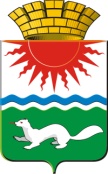 Отраслевой орган администрации Сосьвинского городского округа «Управление образования»П Р И К А Зот 25.10.2019 года             							             № 107/1п.г.т. СосьваО проведении мероприятий по оценке качества подготовки обучающихся иреализации образовательных программ на территории Сосьвинского городского округа в 2019-2020 учебном годуВ соответствии с Федеральным законом от 29 декабря 2012 года № 273-ФЗ «Об образовании в Российской Федерации», приказом Федеральной службы по надзору в сфере образования и науки от 20.01.2019 № 84 «О проведении Федеральной службой по надзору в сфере образования и науки мониторинга качества подготовки обучающихся общеобразовательных организаций в 2019 году», Законом Свердловской области от 15 июля 2013 года № 78-ОЗ «Об образовании в Свердловской области», постановлением Правительства Свердловской области от 21.02.2019 № 91-ПП «О Министерстве образования и молодежной политики Свердловской области», приказами Министерства общего и профессионального образования Свердловской области от 18.12.2018 № 615-Д «О региональной системе оценки качества образования», от 09.07.2019 № 97-Д «Об утверждении Плана мероприятий («дорожной карты») по развитию региональной системы оценки качества образования и региональных механизмов управления качеством образования в Свердловской области», приказом Министерства образования и молодежной политики Свердловской области от 25.10.2019 №248-И «Об утверждении графика проведения мероприятий по оценке качества подготовки обучающихся и реализации образовательных программ на территории Свердловской области в 2019-2020 учебном году», в целях проведения мониторинга уровня освоения обучающимися образовательных программ по общеобразовательным предметам, предоставления участниками отношений в сфере образования информации о качестве подготовки обучающихсяПРИКАЗЫВАЮ:1. Руководителям общеобразовательных учреждений Сосьвинского городского округа:- Рычковой С.Ю., МБОУ СОШ № 1 р.п. Сосьва им. Героя РФ Романова В.В.;- Меркушиной М.А., МБОУ СОШ № 4 р.п. Сосьва;- Колесниченко М.Р., МБОУ ООШ № 5 р.п. Сосьва;- Хисамудинову А.Р., МБОУ СОШ № 1 п. Восточный;- Белкиной Л.П., МБОУ СОШ № 2 п. Восточный;- Мифтахудтиновой Г.И., МБОУ СОШ с. Кошай;- Студицких И.В., МБОУ СОШ с. Романово1.1. Организовать проведение регионального диагностического исследования качества образования (далее – ДКР), Национального исследования качества образования (далее - НИКО), Всероссийских контрольных работ (далее – ВПР), Федеральных апробаций, мероприятий общероссийской оценки по модели PISA  в 2019 – 2020 учебном году для обучающихся 5, 6, 7, 8, 9, 10, 11 классов в соответствии с графиком мероприятий по оценке качества подготовки обучающихся и реализации образовательных программ на территории Сосьвинского городского округа в 2019-2020 учебном году (Приложение № 1).  1.2. Назначить ответственных лиц за проведение ДКР, НИКО, Федеральных апробаций, мероприятий общероссийской оценки по модели PISA с соблюдением сроков, порядка проведения и проверки;1.3. Обеспечить соблюдение прав обучающихся при проведении ДКР, НИКО, Федеральных апробаций, мероприятий общероссийской оценки по модели PISA;1.4. Ознакомить родителей (законных представителей) обучающихся с результатами ДКР, НИКО, Федеральных апробаций, мероприятий общероссийской оценки по модели PISA;1.5. Обеспечить хранение работ участников ДКР, НИКО, Федеральных апробаций, мероприятий общероссийской оценки по модели PISA в срок до 1 сентября 2020 года.1.6. Организовать работу по ликвидации выявленных проблем в освоении обучающимися Федерального государственного образовательного стандарта и Федерального компонента государственного образовательного стандарта по результатам мероприятий графика.    2. Контроль за исполнением приказа оставляю за собой.Начальник отраслевого органа администрацииСосьвинского городского округа«Управление образования»                                                                    С.А. Куракова                                    Приложение № 1к приказу от 25.10.2019 № 107/1ГРАФИКпроведения мероприятий по оценке качества подготовки обучающихся и реализации образовательных программ на территории Сосьвинского городского округа в 2019/2020 учебном году№ п/пДата проведения МероприятиеКлассПредмет2019 год2019 год2019 год2019 год2019 год15.10.2019г.НИКО (участие всех обучающихся)5Технология21.10.2019г.ДКР (по выбору обучающегося)9Английский язык (письменный), география22.10.2019г.ДКР (по выбору обучающегося)9Химия, история23.10.2019г.ДКР (по выбору обучающегося)9Немецкий язык (письменный), биология24.10.2019г.ДКР (по выбору обучающегося)9Литература, физика25.10.2019г.ДКР (участие всех обучающихся)9Русский язык26.10.2019г.ДКР (по выбору обучающегося)9Информатика и ИКТ28-30.10.2019г.Мероприятия общероссийской оценки по модели PISA9-30.10.2019г.Тренировочный экзамен в компьютерной форме с применением технологии доставки экзаменационных материалов по информационно-телекоммуникационной сети «Интернет» в пункт проведения экзаменов с участием обучающихся11Информатика и ИКТ01-15.11.2019г.Мероприятия общероссийской оценки по модели PISA9-05.11.2019г.ДКР (участие всех обучающихся)8Математика06.11.2019г.ДКР (участие всех обучающихся)8Русский язык07.11.2019г.ДКР (участие всех обучающихся)5 Математика07.11.2019г.ДКР (участие всех обучающихся)6Математика07.11.2019г.ДКР (участие всех обучающихся)7Математика07.11.2019г.ДКР (участие всех обучающихся)8История08.11.2019г.ДКР (участие всех обучающихся)5Русский язык08.11.2019г.ДКР (участие всех обучающихся)6Русский язык08.11.2019г.ДКР (участие всех обучающихся)7Русский язык08.11.2019г.ДКР (участие всех обучающихся)8Биология11.11.2019г.ДКР (участие всех обучающихся)5История11.11.2019г.ДКР (участие всех обучающихся)6История11.11.2019г.ДКР (участие всех обучающихся)7История11.11.2019г.ДКР (участие всех обучающихся)8География12.11.2019г.ДКР (участие всех обучающихся)5Биология12.11.2019г.ДКР (участие всех обучающихся)6Биология13.11.2019г.ДКР (участие всех обучающихся)5География18.11.2019г.ДКР (участие всех обучающихся)6География19.11.2019г.ДКР (участие всех обучающихся)6Обществознание19.11.2019г.Апробация проведения основного государственного экзамена по иностранным языкам.9Английский язык (раздел «Говорение»)04.12.2019г.Итоговое сочинение (изложение)11Русский язык10.12.2019г.ДКР (участие всех обучающихся)7Биология11.12.2019г.ДКР (участие всех обучающихся)7География12.12.2019г.ДКР (участие всех обучающихся)7Обществознание12.12.2019г.ДКР (участие всех обучающихся)8Обществознание12.12.2019г.ДКР (участие всех обучающихся)10Математика13.12.2019г.ДКР (участие всех обучающихся)7Физика13.12.2019г.ДКР (участие всех обучающихся)8Физика13.12.2019г.ДКР (участие всех обучающихся)10Русский язык16.12.2019г.ДКР (участие всех обучающихся) резервный день5Английский язык, география16.12.2019г.ДКР (участие всех обучающихся) резервный день6Английский язык, география16.12.2019г.ДКР (участие всех обучающихся) резервный день7Английский язык, география16.12.2019г.ДКР (участие всех обучающихся) резервный день8Английский язык, география16.12.2019г.ДКР (по выбору обучающихся) резервный день9Английский язык (письменный), география16.12.2019г.ДКР (участие всех обучающихся)10История17.12.2019г.ДКР (участие всех обучающихся) резервный день5История, информатика и ИКТ17.12.2019г.ДКР (участие всех обучающихся) резервный день6История, информатика и ИКТ17.12.2019г.ДКР (участие всех обучающихся) резервный день7История, информатика и ИКТ17.12.2019г.ДКР (участие всех обучающихся) резервный день8Химия, история, информатика и ИКТ17.12.2019г.ДКР (по выбору обучающихся) резервный день9Химия, история17.12.2019г.ДКР (участие всех обучающихся)10Биология18.12.2019г.ДКР (участие всех обучающихся) резервный день5Немецкий язык, Биология18.12.2019г.ДКР (участие всех обучающихся) резервный день6Немецкий язык, Биология18.12.2019г.ДКР (участие всех обучающихся) резервный день7Немецкий язык, биология18.12.2019г.ДКР (участие всех обучающихся) резервный день8Немецкий язык, биология18.12.2019г.ДКР (по выбору обучающихся) резервный день9Немецкий язык (письменный), биология18.12.2019г.ДКР (участие всех обучающихся)10География19.12.2019г.ДКР (участие всех обучающихся) резервный день5Литература19.12.2019г.ДКР (участие всех обучающихся) резервный день7Литература, физика19.12.2019г.ДКР (участие всех обучающихся) резервный день8Литература, физика19.12.2019г.ДКР (по выбору обучающихся) резервный день9Литература, физика19.12.2019г.ДКР (участие всех обучающихся)10Обществознание20.12.2019г.ДКР (участие всех обучающихся) резервный день5Русский язык20.12.2019г.ДКР (участие всех обучающихся) резервный день6Русский язык20.12.2019г.ДКР (участие всех обучающихся) резервный день7Русский язык20.12.2019г.ДКР (участие всех обучающихся) резервный день8Русский язык20.12.2019г.ДКР (участие всех обучающихся) резервный день9Русский язык20.12.2019г.ДКР (участие всех обучающихся)10Физика21.12.2019г.ДКР (по выбору обучающихся) резервный день9Информатика и ИКТ23.12.2019г.ДКР (участие всех обучающихся) резервный день5Математика23.12.2019г.ДКР (участие всех обучающихся) резервный день6Математика23.12.2019г.ДКР (участие всех обучающихся) резервный день7Математика23.12.2019г.ДКР (участие всех обучающихся) резервный день8Математика24.12.2019г.ДКР (участие всех обучающихся) резервный день5Обществознание24.12.2019г.ДКР (участие всех обучающихся) резервный день6Обществознание24.12.2019г.ДКР (участие всех обучающихся) резервный день7Обществознание24.12.2019г.ДКР (участие всех обучающихся) резервный день8Обществознание2020 год2020 год2020 год2020 год2020 год16.01.2020г.ДКР (участие всех обучающихся)11Математика (базовый уровень)23.01.2020г.Репетиционный экзамен (в формате ОГЭ, ГВЭ)9Математика05.02.2020г.Итоговое сочинение (изложение)11Русский язык12.02.2020г.Устное собеседование9Русский язык13.02.2020г.Репетиционный экзамен (в формате ОГЭ, ГВЭ)9Обществознание20.02.2020г.Федеральный тренировочный экзамен технология передачи КИМ по информационно-телекоммуникационной сети «Интернет», печати и сканирования  11Биология, английский язык (письменная часть)02-06.03.2020г.ВПР (в штатном режиме)10География02-06.03.2020г.ВПР (в штатном режиме)11Иностранные языки, география10-13.03.2020г.ВПР (в штатном режиме)11История, химия11.03.2020г.Устное собеседование9Русский язык13.03.2020г.Федеральный тренировочный экзамен технология печати КИМ по информационно-телекоммуникационной сети «Интернет», печати и сканирования11Математика (профильный уровень)16-20.03.2020г.ВПР (в штатном режиме)11Физика, биология30.03.2020 – 10.04.2020ВПР (в штатном режиме)4Русский язык30.03.2020 – 10.04.2020ВПР (в штатном режиме)5История, биология30.03.2020 – 10.04.2020ВПР (в штатном режиме)6География, история, биология30.03.2020 – 10.04.2020ВПР (в штатном режиме)7Иностранные языки, обществознание, русский язык, биология31.03.2020г.ВПР (в режиме апробации)8Обществознание02.04.2020г.ВПР (в режиме апробации)8Биология07.04.2020г.ВПР (в режиме апробации)8Физика09.04.2020г.ВПР (в режиме апробации)8География13.04.2020 – 24.04.2020ВПР (в штатном режиме)4Математика, окружающий мир13.04.2020 – 24.04.2020ВПР (в штатном режиме)5Математика, русский язык13.04.2020 – 24.04.2020ВПР (в штатном режиме)6Обществознание, русский язык, математика13.04.2020 – 24.04.2020ВПР (в штатном режиме)7География, математика, физика, история14.04.2020г.ВПР (в режиме апробации)8Математика16.04.2020г.ВПР (в режиме апробации)8Русский язык21.04.2020г.ВПР (в режиме апробации)8История23.04.2020г.ВПР (в режиме апробации)8Химия06.05.2020г.Итоговое сочинение (изложение)11Русский язык13.05.2020г.Федеральный тренировочный экзамен: технология печати КИМ по информационно-телекоммуникационной сети «Интернет», печати и сканирования11Русский язык14.05.2020г.Федеральный тренировочный экзамен: технология передачи КИМ по информационно-телекоммуникационной сети «Интернет», печати и сканирования11Английский язык (устная часть)18.05.2020г.Устное собеседование9Русский язык